CARNEGIE BOROUGH  POLICE DEPARTMENT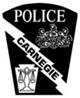 DAILY LOGPage 1 of 2CARNEGIE BOROUGH  POLICE DEPARTMENTDAILY LOGPage 2 of 2INCIDENTSTREETACTIVITYBOROUGHDATE2018-05129BARRETTTRAFFIC STOPCARNEGIE BOROUGH6/26/2018 1:352018-05155BEECHWOODTRAFFIC/PARKING PROBLEMCARNEGIE BOROUGH6/26/2018 16:162018-05133BOQUETFOLLOW-UP INFORMATIONCARNEGIE BOROUGH6/26/2018 10:002018-05126CAPITALPATROL ACTION - TOWERSCARNEGIE BOROUGH6/26/2018 0:502018-05131CAPITALPATROL ACTION - TOWERSCARNEGIE BOROUGH6/26/2018 4:302018-05147CAPITALPATROL ACTION - TOWERSCARNEGIE BOROUGH6/26/2018 21:202018-05127CHESTNUTTRAFFIC TARGETCARNEGIE BOROUGH6/26/2018 0:152018-05130CHESTNUTPATROL ACTION - BUSINESS CHECKCARNEGIE BOROUGH6/26/2018 2:002018-05136EAST MAINPATROL ACTION - FOOT PATROLCARNEGIE BOROUGH6/26/2018 11:002018-05137EAST MAINALARMCARNEGIE BOROUGH6/26/2018 13:312018-05144EAST MAINTRAFFIC CRASH - NON-REPORTABLECARNEGIE BOROUGH6/26/2018 18:302018-05139FLECKTRAFFIC STOPCARNEGIE BOROUGH6/26/2018 14:002018-05143FORSYTHETRAFFIC/PARKING PROBLEMCARNEGIE BOROUGH6/26/2018 18:042018-05148FORSYTHEPATROL ACTIONCARNEGIE BOROUGH6/26/2018 22:142018-05135FRANKLINASSIST - AMBULANCECARNEGIE BOROUGH6/26/2018 10:322018-05145LINCOLNTRAFFIC STOPCARNEGIE BOROUGH6/26/2018 22:042018-05138MARSHALLSUSPICIOUS ACTIVITYCARNEGIE BOROUGH6/26/2018 14:082018-05132NEWELLTRAFFIC/PARKING PROBLEMCARNEGIE BOROUGH6/26/2018 8:102018-05134RAILROADPOLICE INFORMATIONCARNEGIE BOROUGH6/26/2018 10:052018-05142THIRDDISORDERLY CONDUCTCARNEGIE BOROUGH6/26/2018 17:382018-05141THIRDTRAFFIC/PARKING PROBLEMCARNEGIE BOROUGH6/26/2018 17:442018-05140VETERANSJ-NET DRIVING RECORD CHECKCARNEGIE BOROUGH6/26/2018 15:192018-05146VETERANSJ-NET DRIVING RECORD CHECKCARNEGIE BOROUGH6/26/2018 23:202018-05128WEST MAINTRAFFIC TARGETCARNEGIE BOROUGH6/26/2018 1:00INCIDENTSTREETACTIVITYBOROUGHDATE